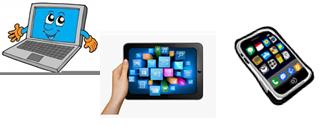 Name: …                                                                      Surname: …Home Schooling 68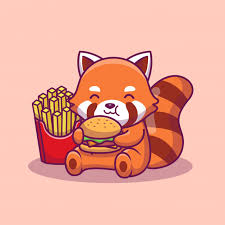 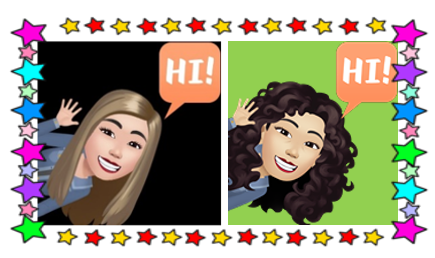 LOOK AT THIS PICTURE. READ, GUESS AND WRITE. REMEMBER TO START WITH 'IT'S A ...' OR 'THEY'RE ...'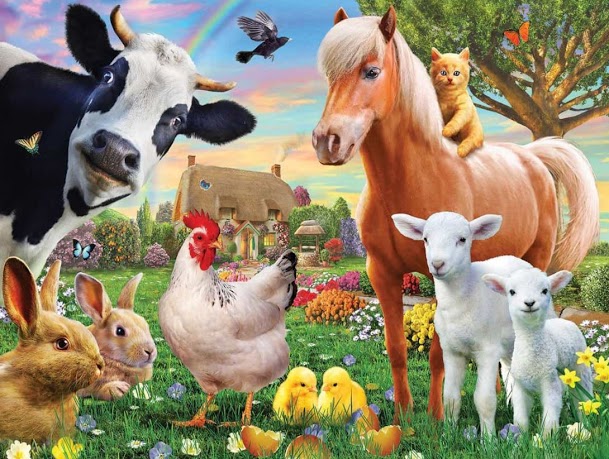 EXAMPLE: IT’S BLACK AND WHITE. IT’S SMALL. IT’S GOT FEATHERS	IT’S A BIRD.IT'S BIG AND BROWN. IT'S ASLEEP AT NIGHT. IT CAN RUN VERY FAST.IT’S A …THEY'RE SMALL AND WHITE. THEY'VE GOT BIG EARS.THEY ARE …THEY'RE SMALL AND BROWN. THEY'VE GOT LONG EARS. THEY CAN JUMP.…IT'S BIG. IT'S BLACK AND WHITE. IT'S GOT HORNS. IT'S AWAKE IN THE DAY.…IT'S SMALL AND WHITE. IT'S GOT 2 LEGS AND WINGS. IT'S GOT 2 YELLOW CHICKENS.…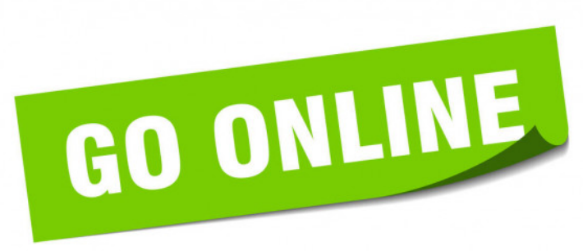 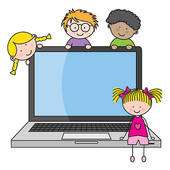 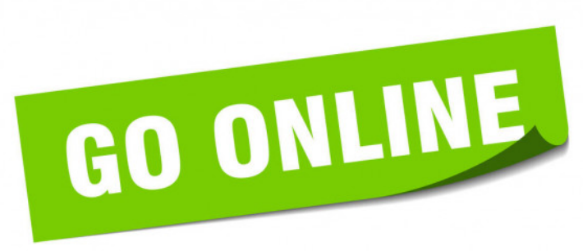 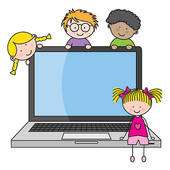 CTRL + CLICK TO GO ONLINE : https://forms.gle/SM9Xp6E4okvaW5nR6          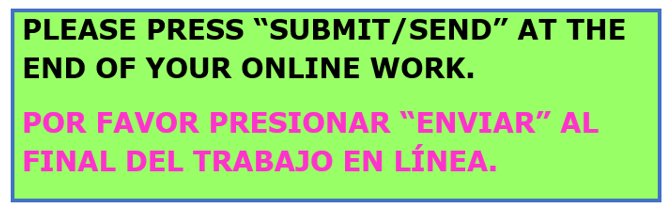 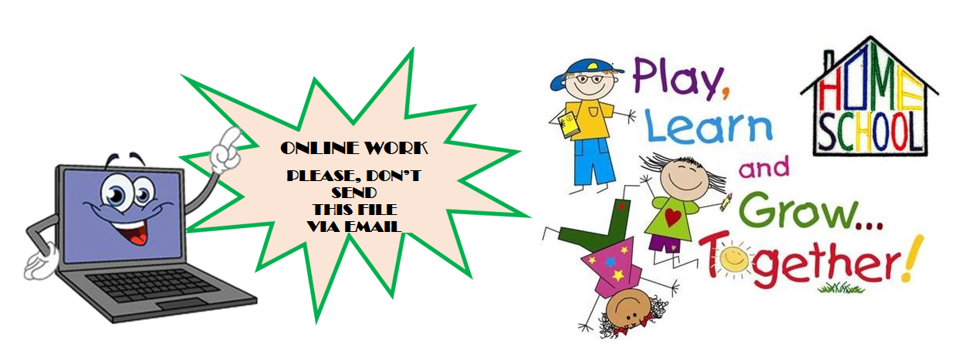 